Evaluation Unit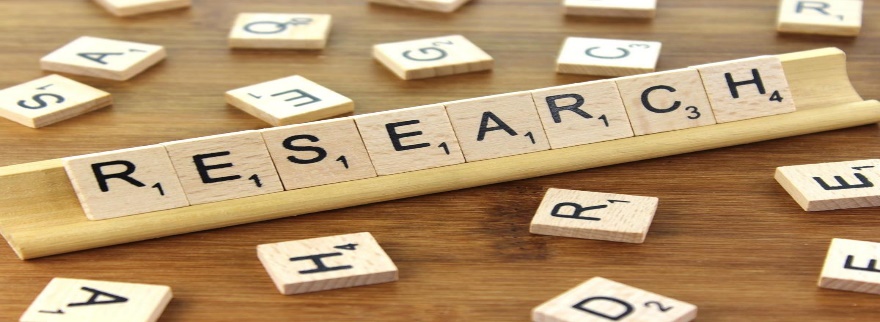 Evaluation UnitThe Evaluation unit provides evaluation and research services to non-profit, local, state, national, and educational institutions. MURC provides evaluation services based upon the needs of the client. Services include:Planning, Designing, and Implementing Evaluation ToolsCollecting and Analyzing Data  Project Consultation Planning, Designing, and Implementing Evaluation ToolsWe work with clients during the early phases of the project to identify and outline objectives, goals, and expected outcomes, and determine which methods will best ensure achievement of goals. We also design an evaluation that aligns with the purpose of the evaluation, evaluation research questions, and available resources (cost, time, etc.).  We offer support for both the design of evaluation plans as well as implementation. Collecting and Analyzing Data  The nature of the data you collect to evaluate your project will depend upon specific objectives, goals, and expected outcomes. We can help you identify the type of data to collect and the best methods for collecting and analyzing the data. Our data collection services include:Survey design and development (paper or online surveys)Focus group facilitationInterviewsAnalysis of Secondary data (e.g., census data, test scores, etc.)  Project Consultation MURC provides consultation services to clients that include determining project needs, estimated time frames, and expected results.  Evaluating a project effectiveness can be daunting, but we can help guide you through the evaluation process. Contact us today for a consultation at Dawn.L.Camel@jsums.edu or (601) 979-6355. Previous & Ongoing ProjectsMURC has a proven track record for conducting quality evaluations. Listed below are some of our previous and ongoing projects:JSU HBCU-UP: Target Infusion Project: Females Advancing Science & Technology (FAST) A program designed to expand the pipeline of talented underrepresented minority female students who pursue graduate degrees and careers in STEM-related fields.Jackson Medical Mall Young Futurists ProjectAn afterschool program which seeks to address underperformance in Science, Technology, Engineering, Arts and Mathematics (STEAM) and racial and health equity in the Jackson Public Schools (JPS), Hinds County and the Lanier Feeder Pattern.Better Together Commission Evaluation Project In November of 2017, Mississippi Governor Phil Bryant, Jackson Mayor Chokwe Antar Lumumba, and the W.K. Kellogg Foundation appointed 15 members to a newly created independent group called the Better Together Commission (BTC).  MURC evaluated the effectiveness of community outreach activities. Jackson Heart Study Celebration of LifeThe Jackson Heart Study (JHS) “Celebration of Life” highlights the life and legacies of the African American family.  MURC evaluated the effectiveness of the community outreach activity.